             КАРАР                                                                                  РЕШЕНИЕ20 февраль 2023 й.                              № 141                          20 февраля 2023г. Отчет о  деятельности администрации сельского поселения Старокуручевский сельсовет муниципального района Бакалинский район Республики Башкортостан в 2022 годуЗаслушав и обсудив в соответствии со статьей 37 Федерального закона от 06 октября 2003 года № 131 - ФЗ «Об общих принципах организации местного самоуправления в Российской Федерации», частью 9  статьи 20 Устава  сельского поселения Старокуручевский сельсовет муниципального района Бакалинский район Республики Башкортостан отчет главы администрации сельского поселения Старокуручевский сельсовет муниципального района Бакалинский район Республики Башкортостан Маннапова И.М. о результатах своей деятельности и деятельности администрации сельского поселения Старокуручевский сельсовет муниципального района Бакалинский район Республики Башкортостан в 2022 году Совет сельского поселения Старокуручевский муниципального района Бакалинский район Республики БашкортостанРЕШИЛ:         1. Отчет главы администрации сельского поселения Старокуручевский сельсовет муниципального района Бакалинский район Республики Башкортостан Маннапова И.М. о результатах своей  деятельности  и деятельности администрации сельского поселения Старокуручевский сельсовет муниципального района Бакалинский район Республики Башкортостан в 2022 году принять к сведению.      2. Признать, что в отчетном году  администрацией  сельского поселения Старокуручевский  сельсовет  муниципального района Бакалинский район Республики Башкортостан в рамках осуществления своих полномочий  реализованы  соответствующие меры по дальнейшему  развитию  нормативно-правовой базы местного  самоуправления, созданию необходимых условий  для эффективного решения задач местного значения в соответствии с положениями Федерального закона №131-ФЗ от 06 октября 2003 года  «Об общих принципах организации местного самоуправления в Российской Федерации» и Устава сельского поселения Старокуручевский  сельсовет   муниципального района Бакалинский район Республики Башкортостан.        3. Считать необходимым в 2023 году администрацией сельского поселения Старокуручевский сельсовет направить усилия на: -дальнейшее повышение правовой культуры депутатов при осуществлении ими своих полномочий,  в обеспечении соблюдения требований законодательства о противодействии  коррупции;-организацию  тесного взаимодействия с администрацией муниципального района, его структурными подразделениями, органами местного самоуправления сельских поселений  в ходе реализации стратегических задач и  основных показателей социально-экономического развития на предстоящие годы; -совершенствование и внедрение эффективных форм участия депутатов, субъектов правотворческой инициативы в  нормотворческой практике, при подготовке и  принятия управленческих решений, по обращениям и  предложениям избирателей.      4. 	Настоящее решение разместить на официальном сайте администрации сельского поселения Старокуручевский сельсовет муниципального района Бакалинский район Республики Башкортостан.      5.	 Контроль за исполнением настоящего решения возложить на постоянные комиссии Совета сельского поселения Старокуручевский сельсовет муниципального района Бакалинский район Республики Башкортостан и главу сельского поселения Старокуручевский сельсовет муниципального района Бакалинский район Республики Башкортостан.Председатель Совета  сельского поселенияСтарокуручевский сельсовет муниципального района   Бакалинский район Республики Башкортостан                            И.М.МаннаповБашҡортостан РеспубликаһыРеспублика БашкортостанБакалы районы муниципаль районының Иске Корос  ауыл советы 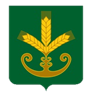 ауыл биләмәһе Советы452654, Иске Корос  ауылы,Узэк урамы,23 Тел. 8(34742)2-44-35Совет сельского поселения Старокуручевский сельсовет муниципального района Бакалинский район Республики Башкортостан452654, село Старокуручево, ул.Центральная ,23 Тел. 8(34742)2-44-35